22. apríla 2018 o 16,00 hod.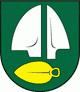 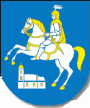 SILADICE – ZVONČÍNVážení športoví priatelia,dovoľte mi, aby som vás v mene výboru Telovýchovnej jednoty Družstevník Siladice pozval na majstrovský futbalový zápas MEVASPORT Oblastných majstrovstiev na domácom trávniku v jarnej časti ročníka 2017/2018.Privítame u nás hráčov, funkcionárov a fanúšikov futbalového mužstva TJ Družstevník Zvončín.V minulom kole naši futbalisti remizovali na ihrisku vo Voderadoch 2:2, naše góly vstrelili Michal Mesároš a Adam Horváth. Mužstvo zo Zvončína hralo na domácom ihrisku so Zavarom a vyhrali 4:0. V súčasnosti je domáce mužstvo na 8. mieste so ziskom 27 bodov, náš súper je na 2. mieste so ziskom 46 bodov.Dorastenci majú v tomto kole voľno a žiaci zohrajú svoje stretnutie 22. apríla 2018 o 13,30 hod. na domácom trávniku s SFC Kopánka Trnava.Naši muži nastúpia pravdepodobne v tejto zostave :Dúcky, Trnovec, Gábor, Rau, Horváth, Sekereš O., Laurinec, Mesároš, Beránek M., Maťaš, Ertl . Na striedanie sú pripravení Varga, Jakubec, Lančarič F., Fančovič, Kupec, Sekereš J., Bališ, Fančo S. a Benovic. Tréner mužstva je Daniel Rau. Zápas povedie ako hlavný rozhodca pán PoláčikNa čiarach mu asistujú pán Borovský a pán Krapka Prajeme vám príjemný športový zážitok v duchu fair play.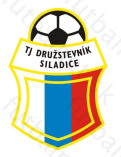 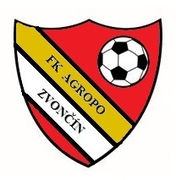 Tabuľka VI. liga-MEVA SPORT-ObFZ TTpor.klubz1x2 skóre skóre skórebody1. TJ Družstevník Horná Krupá201541  51:2492. TJ Družstevník Zvončín191441  52:21463. TJ Družstevník Špačince201244  61:33404. TJ Družstevník Voderady201073  41:29375. OŠK Zavar201037  48:33336. OFK Majcichov20866  38:35307. TJ Slovan Červeník20857  59:39298. TJ Družstevník Siladice19838  56:46279. ŠK Slávia Zeleneč197210  27:382310. OŠK Dolná Krupá19649  40:432211. ŠK Cífer 1929196310  29:422112. MTK Leopoldov196310  24:572113. OFK - Drahovce205312  28:471814. FK Krakovany204412  29:471615. OŠK Križovany nad Dudváhom193412  21:561316. TJ Družstevník Dechtice194114  28:6413